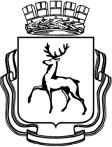 АДМИНИСТРАЦИЯ ГОРОДА НИЖНЕГО НОВГОРОДАДепартамент образованиямуниципальное автономное общеобразовательное учреждение«Средняя  школа № 102 с углублённым изучением отдельных предметов»603163, г.Нижний Новгород,ул.Родионова, дом 201тел./факс (831) 438-45-01e-mail: znanie-102@yandex.ru_____________ № ____________На № _______ от _____________План проведения месячника по безопасности дорожного движения «Засветись!» с 21.10.2019 г. по 20.11.2019 г.Директор 							С.А. ГороховМавричева О.В.438-45-01№ п/пМероприятияСрок реализацииОтветственныеОрганизационно-методическая работаОрганизационно-методическая работаОрганизационно-методическая работаОрганизационно-методическая работа1.Подготовить для размещения на школьном сайте материала по проблемам обеспечения дорожно-транспортной безопасности пешеходов (в т. ч. детей) в темное время суток, в т. ч. о правилах использования световозвращательных элементовДо 21.10.2019Преподаватель-организатор ОБЖ2.Размещение на школьном сайте плана проведения месячника по безопасности дорожного движения «Засветись!»До 21.10.2019Заместитель директора3.Создать на школьном сайте вкладку месячника по безопасности дорожного движения «Засветись!» До 21.10.2019Заместитель директора4.Трансляция во время месячника на телеэкране видеороликов, фотографий со школьных мероприятий на тему безопасности дорожного движенияС 21.10.2019Заместитель директораИнформационное сопровождениеИнформационное сопровождениеИнформационное сопровождениеИнформационное сопровождение5.Предоставить фотографии, видеосюжеты о проведении месячника по безопасности дорожного движения в ОПБДД, Департамент образования, управление образования Нижегородского районаЕженедельно Заместитель директора,преподаватель-организатор ОБЖ6.Организовать размещение на школьном сайте отчета о результатах проведенных мероприятий.На следующий день после проведенного мероприятияЗаместитель директораКонтрольно-надзорная деятельностьКонтрольно-надзорная деятельностьКонтрольно-надзорная деятельностьКонтрольно-надзорная деятельность7.Провести информационно-пропагандистскую акцию «Береги пешехода», в рамках которой члены отряда ЮИД совместно с сотрудниками ГИБДД, ПДН, «родительским патрулем» на пешеходном переходе вблизи школы раздают световозвращающие элементы, а также помогают перейти пешеходам через дорогу.30.10.2019Преподаватель-организатор ОБЖ8. Провести минутки безопасности с обучающимися начальной школы, акцентировав внимание детей на необходимости использования световозвращающих элементовВесь период акцииПреподаватель-организатор ОБЖ, отряд ЮИД9.Провести мониторинг наличия на элементах одежды либо экипировки обучающихся световозвращающих элементов при выходе из школы в темное время сутокВесь период месячникаЗаместитель директора,преподаватель-организатор ОБЖ10.Родительское собрание с приглашением сотрудника ГИБДД. (1-4 кл.)29.10.2019Заместитель директор,преподаватель-организатор ОБЖ11.Родительское собрание с приглашением сотрудника ГИБДД. (5-11 кл.)31.10.2019Заместитель директора,преподаватель-организатор ОБЖ12.Мониторинг освещенности и содержания пешеходных переходов на путях массового движения пешеходов в рамках акции «Освети дорогу!». Заполнение листа проверки улично-дорожной сети.07.11.2019Преподаватель-организатор ОБЖ13.Провести акцию «Безопасный маршрут». Педагоги начальных классов совместно с представителями отряда ЮИД, «родительскими патрулями» в рамках внеклассного мероприятия проходят маршрут безопасного движения «Дом-школа-дом», по ходу движения объясняя дорожные знаки, разметку и возможные «дорожные ловушки»До 15.11.2019Заместитель директора,  учителя начальной школы, преподаватель-организатор ОБЖ 14.В рамках «Минуток безопасности»  организовать выступления агитбригад 6-7 классов перед учениками школы по темам соблюдения ПДД, формирования стереотипов законопослушного поведения при участии в дорожном движении, негативного отношения к нарушителям.До 20.11.2019Заместитель директора,преподаватель-организатор ОБЖДетская конкурсная работаДетская конкурсная работаДетская конкурсная работаДетская конкурсная работа15.Провести конкурс рисунков по ПДДДо 15.11.2019Заместитель директора,преподаватель-организатор ОБЖ16.Провести классные часы, беседы «Сделай жизнь светлей и безопасней»До 18.11.2019Классные руководители17.Провести одновременную акцию (17.00 – 18.00): дети с родителями со световозвращающими элементами на одежде по маршруту «Дом-школа-дом».В период акцииКлассные руководители18.Участие во Всероссийском тестировании на знание правил дорожного движения22.10.2019-31.10.2019Заместитель директора,преподаватель-организатор ОБЖ, классные руководителиКонтрольно-координационная работаКонтрольно-координационная работаКонтрольно-координационная работаКонтрольно-координационная работа19.Предоставлять регулярный отчет с нарастающим итогом о реализации запланированных мероприятий05.11.201921.11.2019 (итоговый)Заместитель директора,преподаватель-организатор ОБЖ